How to reset admin user password in SmarterMail 16.Login to SmarterMail with the domain administrator user. Under Settings, click on Administrators. In right-hand side pane, you will see the admin user.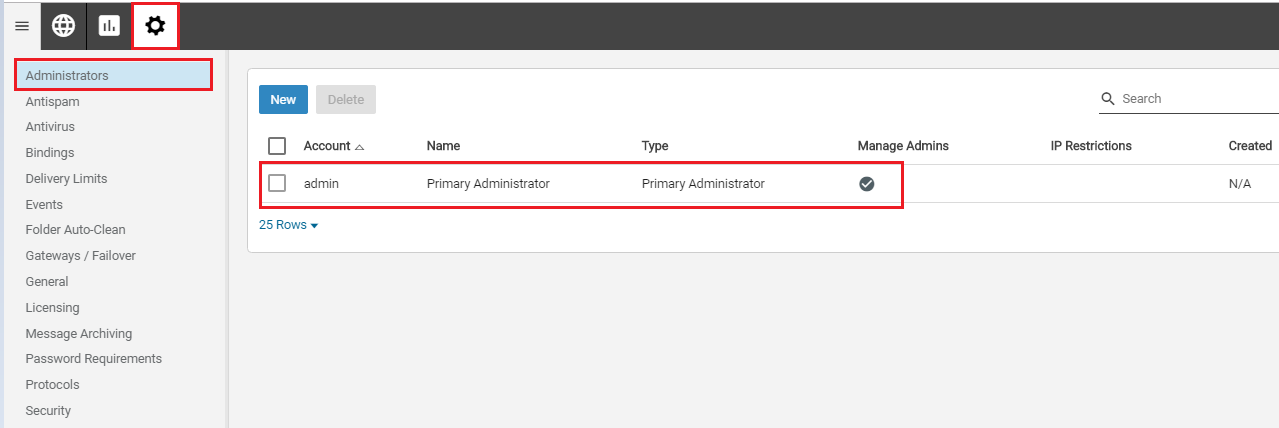 Click on the admin user and click on the Change Password button.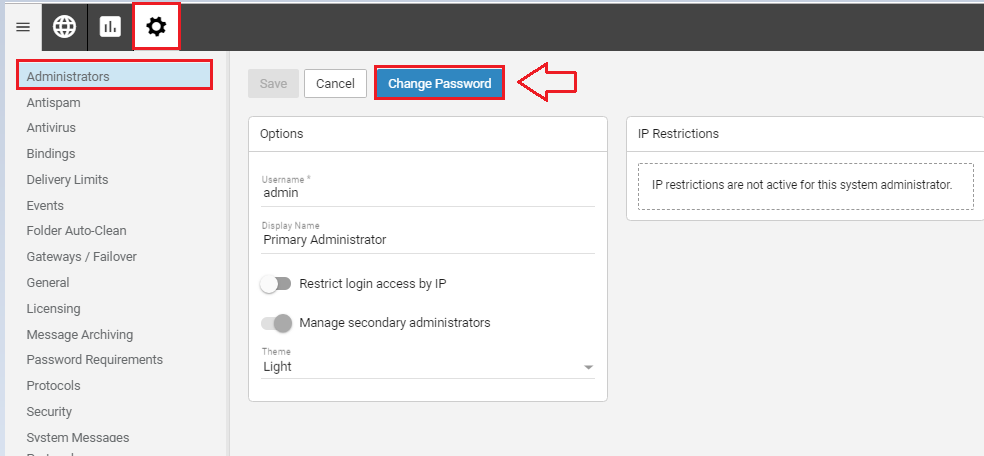 Once you click on the change password button, you will get a new prompt. Enter New Password and Confirm Password.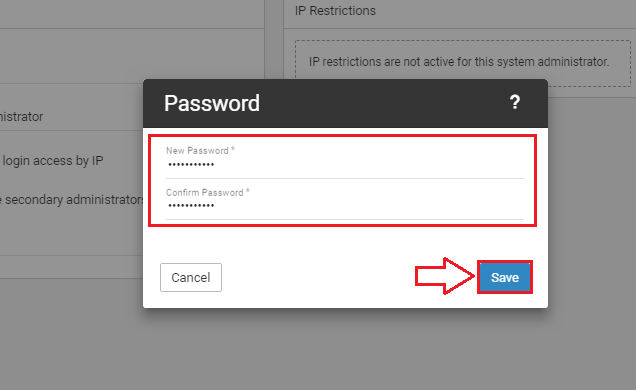 Click on the Save button.